棚1：（见附图）跨度：6m肩高：3m拱高：1.8m立柱规格：60mmX80mmX3.0mm立柱间隔：4m拱杆规格:32mmX2mm拱杆间隔：1m横梁：50mmX50mmX3.0mm米支撑：50mmX50mmX3.0mm屋顶保温被（室外）：3层加厚 电动卷帘侧保温被（室内）：3层加厚电动卷帘屋头保温被：内挂循环风机：有一间温室一个门棚2：（见附图）跨度：6m肩高：2 m拱高：1.6m立柱规格：60mmX80mmX3.0mm立柱间隔：4m拱杆规格:32mmX2mm拱杆间隔：1m横梁：50mmX50mmX3.0mm米支撑：50mmX50mmX3.0mm屋顶保温被（室外）：3层加厚 电动卷帘侧保温被（室内）：3层加厚 电动卷帘屋头保温被：内挂循环风机：有一间温室一个门棚3：（见附图）跨度：6m肩高：2 m拱高：1.6m立柱规格：50mmX50mmX3.0mm立柱间隔：4m拱杆规格:32mmX2mm拱杆间隔：1m横梁：50mmX50mmX3.0mm米支撑：无屋顶保温被（室外）：无侧保温被（室内）：无屋头保温被：无循环风机：无一间温室一个门附图：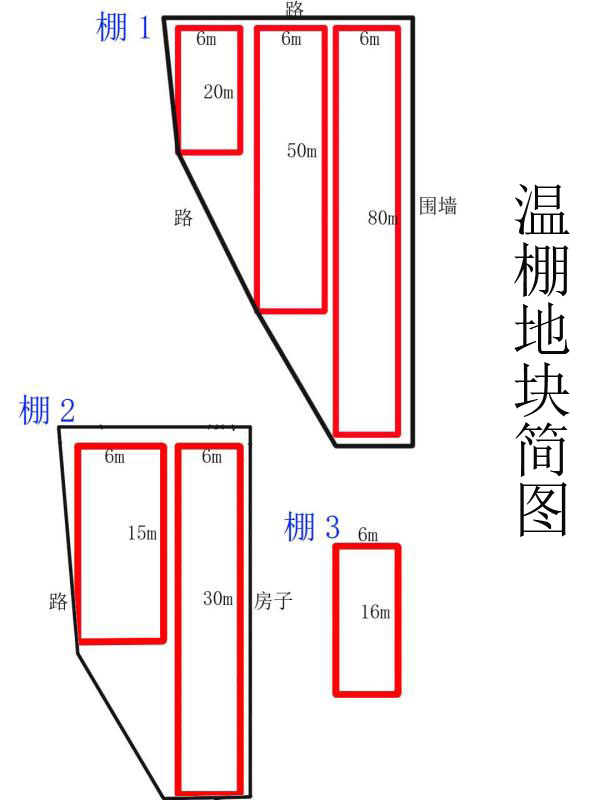 